WRITING at West Kidlington Primary School and Nursery 2023-2024: Curriculum Progression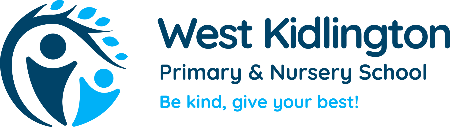 Fiction and Non-fiction progression documents can be found on the Shared drive.NARRATIVE FOCUS PROGRESSIONGRAMMAR PROGRESSION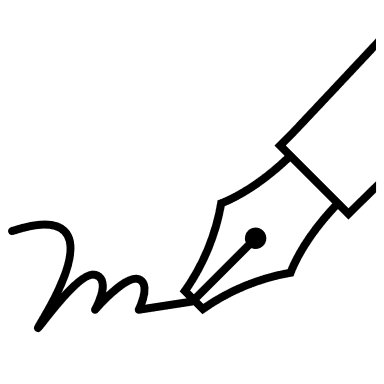 Year 1/2Year 1/2Year 3/4Year 3/4Year 5/6Year 5/6123456Area of Narrative FocusSetting / AtmosphereSee noun phrasesDescribe what the setting looks like – what can be seen?See noun phrasesUse senses to describe settingCreate settings that are appropriate for the type of story/effectDevelop setting descriptions (stories set in space, the jungle, a new world), a variety of settings written: e.g. magical setting (Leon & the Place Between)Embed noun phrases. Begin to use figurative language. Begin to show how characters / animals respond to the setting: e.g. frightened in a spooky wood.Develop settings linked to the genre and intended effectEmbedding work on using noun phrases for description (at Year 4 level)Create setting descriptions that are appropriate to the genre and intended effect (e.g. create mystery, suspense, humour)Describe settings through the senses. Use of figurative language:  e.g. similes, personification, hyperbole to enhance description Link setting from beginning to end of story, possibly with changes seen at the endDevelop settings and atmosphere in detailCreate setting descriptions that are appropriate to the genre and the intended effectDescribe settings through use of sensesUse of figurative language e.g. metaphor, personification… to enhance descriptionsLink time place and weather to create atmosphereShow reactions to the setting e.g. characters or animals’ reactionsCreate two contrasting setting descriptionsDevelop settings and atmosphere in detail Create setting descriptions that are appropriate to the genre and the intended effectDescribe settings through use of senses Use of figurative language e.g. metaphor, personification… to enhance descriptionsLink time, place and weather to create atmosphereShow reactions to the setting e.g. characters or animals’ reactionsCreate setting that adds to atmosphere and reflects feelings of characterDevelop use of foreshadowing to affect the reader e.g. darkness, shadows to make them nervousArea of Narrative FocusCharacterUse adjectives to describe nouns (orally and in modelled writing) (GDS)Describe what a character looks likeAs previous, plus:Introduce the term noun phraseExpand before the noun using adjectivesDescribe a character’s appearance and start to develop their personality, e.g. they smile at people when they see them; they’re always scowlingDescribe characters in narrativeAs previous, plus:Embed use of noun phrases to describe a character’s appearanceDescribe a character’s feelingsDescribe a character’s reactions to what has happenedDevelop characters in narrativesAs previous, plus:Embed work on describing appearance using noun phrases (at Year 4 level) Describe characters’ thoughts, feelings and actionsUse dialogue to portray personalities and relationships (second character unit of the year)Describe characters’ reactionsDescribe two characters and their relationship to each other, e.g. love, hate, annoyance…Develop characterisation by drawing on their readingAs previous, plus:Describe characters’ thoughts and feelingsShow characters’ motives, flaws, thoughts, feelings, traitsUse dialogue (A, B, A) to portray personalitiesDescribe characters’ reactions to events, settings and other charactersDescribe contrasting characters (e.g. one weak, one strong; one dominant, one submissive; one adventurous, one nervous)Develop characters in detail by drawing on their readingAs previous, plus:Use of dialogue to portray personalities and relationshipsShow complex characters who change in the course of the story (e.g. how they respond to others, relationships with others, how they respond to events)Area of Narrative FocusLanguageIntroduce:prepositionsdeterminersadjectives to describeAlliteration Similes using as…as… or like…Power of three – adjectives for description e.g. He wore old shoes, a dark cloak and a red hat.More specific / technical vocabulary to add detail e.g. A few dragons of this variety can breathe on any creature and turn it to stone immediately. Drops of rain pounded on the tin roof.Use of determiners a or an according to the noun or adjective that follows e.g. a rock, an open boxPower of three (phrases) in one sentence e.g. The cottage was almost invisible, hiding under a thick layer of snow and glistening in the sunlightComparative and superlative adjectives e.g. small, smaller, smallest; good, better, bestFronted adverbials (followed by a comma) to show… Time (As the sun set,); Manner (Patiently,); Place (Deep in the forest)Power of three for action, e.g. Sam rushed down the road, jumped on the bus and sank into his seatIntroduce ISPACE sentence openers: -ing words, similes, -ed wordsMetaphorPersonificationOnomatopoeiaEmpty words (e.g. someone, somewhere was out to get him)Repetition for effectSentence length variety to create tension (e.g. Then, suddenly, a noise. He turned. Could it be…?)Use of expanded fronted adverbials for place (not just using prepositions) e.g. Stranded in the abyss, Continue to develop ISPACE openers including expended -ed clauses (e.g. Encouraged by the bright weather, Jane set out…)Build in literary features to create deliberate effects to enhance the purpose of the writing e.g. alliteration, metaphors etcFormal and informal vocabulary for speech and writing e.g. said versus reported, alleged or claimed in formal speech or writingYear 1/2Year 1/2Year 3/4Year 3/4Year 5/6Year 5/6123456Word Classes and PhrasesVerbs, Adjectives, Noun Phrases and PrepositionsUse adjectives to describe nouns (orally and in modelled writing) (GDS)Introduce the term noun phraseExpand before the noun using adjectivesExpand before the noun using adjectives and adverbsRefine adjective choices in noun phrasesPrepositions for time and placeExpand after the noun using prepositional phrasesUse a variety of noun phrases to add detailModal verbsUse concise noun phrases to qualify and support precisionWord Classes and PhrasesAdverbs and Adverbial PhrasesModel the use of adverbs orally e.g. He was a very hungry caterpillar.Introduce the terms adjective and adverbUse adverbs to express manner e.g. quietly, quickly, sadlyUse adverbs to express time e.g. later, soon; and place e.g. beyond, under  Use fronted adverbials for time, manner and placeAdverbs for possibility e.g. certainly, possibly, surely; frequency e.g. always, often, never and quantity e.g. most, some, hardly Conjunctive adverbs e.g. however, therefore, as a result,  similarly, consequentlyPunctuationPunctuationFull stops and capital letters to demarcate sentencesCapital letters for proper nounsIntroduce question and exclamation marksAccurate sentence demarcation, including question and exclamation marks.Commas for lists (GDS) Apostrophes for singular possession and contractions (GDS)Embed commas for lists and apostrophes for singular possession and contractionsSpeech marks to mark direct speechApostrophes for plural possessionCorrect use of all speech punctuation Commas after fronted adverbialsIntroduce commas to mark subordinate clausesEmbed commas to mark subordinate clausesCommas to mark non-defining relative clausesCommas, brackets, dashes for parenthesisSecure the use of commas to mark clausesHyphensColons and semi-colons to mark the boundary between main clauses and to list phrasesClauses and SentencesMain Clauses and Sentence TypesWrite grammatically accurate, simple sentencesUnderstand that a sentence contains a subject and a verb and expresses one full ideaIdentify and use statements, questions, exclamations and commandsUnderstand that simple sentences can be different lengthsRefine the use of simple sentences according to audience and purpose e.g. short sentences to create tension or show surpriseClauses and SentencesCoordinating ConjunctionsIn each year group, as new conjunctions are taught, ensure that children understand the meaning and function of each word e.g.but/yet = contrast, when/as = time, so/because = consequence,  and = addition,  or = alternativeIn each year group, as new conjunctions are taught, ensure that children understand the meaning and function of each word e.g.but/yet = contrast, when/as = time, so/because = consequence,  and = addition,  or = alternativeIn each year group, as new conjunctions are taught, ensure that children understand the meaning and function of each word e.g.but/yet = contrast, when/as = time, so/because = consequence,  and = addition,  or = alternativeIn each year group, as new conjunctions are taught, ensure that children understand the meaning and function of each word e.g.but/yet = contrast, when/as = time, so/because = consequence,  and = addition,  or = alternativeIn each year group, as new conjunctions are taught, ensure that children understand the meaning and function of each word e.g.but/yet = contrast, when/as = time, so/because = consequence,  and = addition,  or = alternativeIn each year group, as new conjunctions are taught, ensure that children understand the meaning and function of each word e.g.but/yet = contrast, when/as = time, so/because = consequence,  and = addition,  or = alternativeClauses and SentencesCoordinating ConjunctionsJoin ideas using andJoin main clauses using andJoin main clauses using but, or, soUse a range of coordinating conjunctionsContinue to use but, or, soIntroduce yetUse a variety of compound sentences Introduce for and norUse a range of coordinating conjunctions effectively across writingClauses and SentencesSubordinating ConjunctionsModel the use of simple subordinating conjunctions orallyUse simple subordinating conjunctions e.g. because, if, when, thatExtend the range of subordinating conjunctions e.g. as, while, before, after, until, while (time)Consolidate and extend the range of subordinating conjunctions e.g. although, since, even though, though Identify and use main and subordinate clausesStart to write sentences moving the sub. clause (start/end of the sentence)Consolidate and extend the range of subordinating conjunctions e.g. unless, whatever, whenever, whereas, even ifEmbed the sub. clause.Develop variety in clause structure, moving the position of the sub. clauseConsolidate and extend the range of subordinating conjunctions e.g. in order that, provided that, supposingControl the use of multi-clause sentencesClauses and SentencesRelative ClausesUse non-defining relative clauses to add information or detailSecure use of non-defining relative clauseUse defining relative clauses to qualifyUse relative clauses effectively across writingClauses and SentencesParenthesisUse words and phrases to add detail or provide explanationControl and refine the use of parenthesis within sentencesCohesionGeneralIn all year groups, ensure that these basics are taught and a focus for editing and revising:maintaining purpose, audience, form; subject-verb agreement; consistent use of person; standard English; checking for omissionsIn all year groups, ensure that these basics are taught and a focus for editing and revising:maintaining purpose, audience, form; subject-verb agreement; consistent use of person; standard English; checking for omissionsIn all year groups, ensure that these basics are taught and a focus for editing and revising:maintaining purpose, audience, form; subject-verb agreement; consistent use of person; standard English; checking for omissionsIn all year groups, ensure that these basics are taught and a focus for editing and revising:maintaining purpose, audience, form; subject-verb agreement; consistent use of person; standard English; checking for omissionsIn all year groups, ensure that these basics are taught and a focus for editing and revising:maintaining purpose, audience, form; subject-verb agreement; consistent use of person; standard English; checking for omissionsIn all year groups, ensure that these basics are taught and a focus for editing and revising:maintaining purpose, audience, form; subject-verb agreement; consistent use of person; standard English; checking for omissionsCohesionTense and Verb FormsGenerally accurate use of simple present and past tenseAccurate and consistent use of the simple present and past tensePast and present progressive to show actions in progressIntroduce use of the present perfect e.g. she has felt the effects/ they have walked for hoursIntroduce use of the past perfect e.g. Hortense had seen the banditsEmbed use of a range of verb forms (simple, progressive, perfect)Non-finite verbs e.g. Running through the forest; With her heart thumpingMaintain use of tense, including where different verb forms are usedThe infinitive form e.g. to run, to screamControlled use of tense throughout and across writingUse of the passive voice to create empathy, suspense or a formal toneSubjunctive form e.g. If you were to agreeCohesionPronounsPersonal pronouns e.g. I, he, she, they, wePersonal pronouns e.g. I, he, she, they, we, us, you, me, them, itUse nouns and pronouns to aid cohesion within sentencesPossessive pronouns e.g. mine, ours, yours, his, hers, theirsUse nouns and pronouns to aid cohesion across the textRelative pronouns e.g. who, whom, which, whose, that, whichEffective use of a range of nouns and pronouns to avoid repetition or ambiguity and aid cohesion across the text  Reflexive pronouns e.g. myself, yourself, himself, herself, itself, ourselves, yourselves, themselvesEffective use of a range of nouns and pronouns to avoid repetition and ambiguity and aid cohesion between paragraphsCohesionParagraphingWrite sequences of linked sentences to form short textsSequence sentences to form a variety of short texts e.g. story, character description, diary, letter, real life recountUse paragraphs to group ideas e.g. change of setting or character, new topic in non-fictionUse paragraphs to organise ideas around a theme across the text e.g. to show a change of focus, time, place or speakerUse a range of devices to link paragraphs across the text e.g. adverbs, adverbial phrases; pronoun chains, connectivesUse a range of cohesive devices within paragraphs e.g. connectives; consistent tense and personUse a range of cohesive devices within and between paragraphs e.g. wider range of connectives, referencing, repetition for effect; ellipsis, cohesive nouns